Online Firefighter 1 and 2 Tally Sheet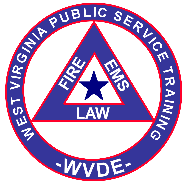 FF 1 Course Number:	HazMat Aw/Ops Course Number:	FF 2 Course Number:	Location:	Instructor: An X in FF 1, HazMat Aw/Ops, and FF2 column indicates the participant passed practical skills evaluations.  P or F with the test score is listed in the test columns.  An X in CPR FA column indicates the participant had a current CPR and First Aid card at the conclusion of the course.  An X or date in the Live Burn column indicates the participant completed live burn training.Updated x-xx-2017NameOnline ChaptersFF 1SkillsFF 1 TestCPRFALive BurnHazMat Aw/OpsHazMat Aw/Ops TestFF 2FF 2 TestHazMat Aw/Ops Certificate IssuedFF 1 Certificate IssuedFF 2 Certificate IssuedNotes123456789101112131415161718192021222324252627282930